     Základní škola a Mateřská škola, Nová 5,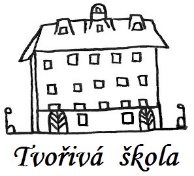 České Budějovice 370 01Objednávka č. 076/2022Objednáváme u Vaší společnosti: Jaroslav Girga-malířství, lakýrnictví, natěračství, Dobrovodská 69/31, 370 06 České Budějovice, IČ: 632 47 143,  opravné práce-budova ZŠ (práce zednické a obkladačské, sklep, dílna školník).Předpokládaná cena celkem:  59 550 Kč.Ing.Bc.Vítězslav Ilkoředitel školyV Českých Budějovicích 23.03.2022ZÁKLADNÍ ŠKOLA a MATEŘSKÁ ŠKOLA, NOVÁ 1871/5, ČESKÉ BUDĚJOVICE 370 01				                      www.zsnovacb.cz